Дата рождения – 01 августа 1976 г., Иркутская область, г. Тайшет;Место жительства: Иркутская область, г. Тайшет; Профессиональное образование: Негосударственное образовательное учреждение высшего профессионального и дополнительного образования "Байкальский гуманитарный институт", 2011г.; Основное место работы или службы, занимаемая должность: ООО «Водоканал», юрисконсульт;В 2017 году была избрана депутатом Думы Тайшетского городского поселения четвертого созыва по избирательному округу № 1. В 2020 году награждена Благодарственным письмом Законодательного Собрания Иркутской области. В Думу Тайшетского района четвертого созыва выдвинута избирательным объединением Тайшетское местное отделение Политической партии "КОММУНИСТИЧЕСКАЯ ПАРТИЯ РОССИЙСКОЙ ФЕДЕРАЦИИ"Член политической партии "КОММУНИСТИЧЕСКАЯ ПАРТИЯ РОССИЙСКОЙ ФЕДЕРАЦИИ"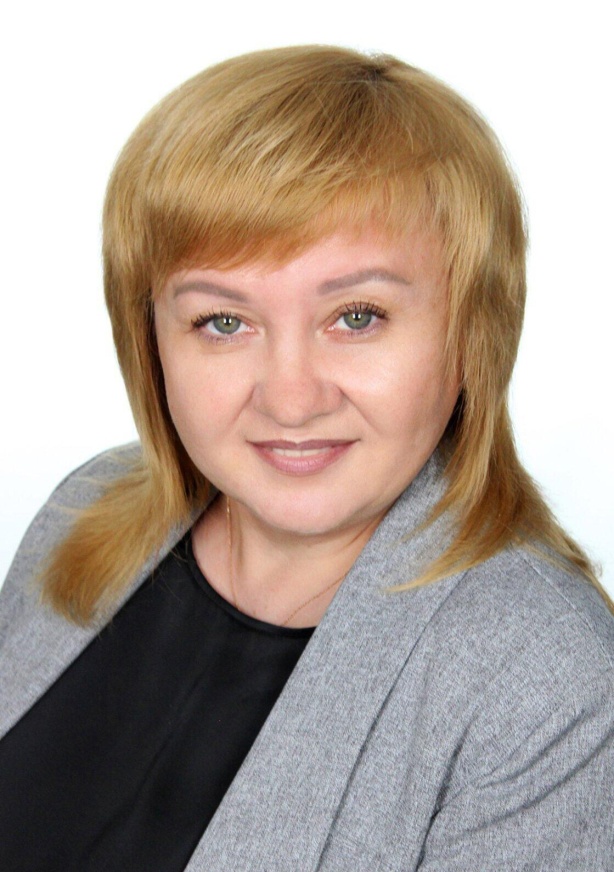 КАНУНИКЭДИТА ВЛАДОВНАдепутат Думы Тайшетского района четвертого созыва по избирательному округу № 13